Disability Resume Template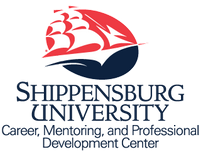 Career, Mentoring, and Professional Development CenterShippensburg University of Pennsylvaniacareer@ship.edu ∙ www.ship.edu/career ∙ 717-477-1484NameContact Information (name, phone number, email address)EDUCATION/TRAINING (TRAINING is optional)Bachelor of Arts in Disability Studies, Expected Graduation Month, YearMinor: (if applicable)Shippensburg University, Shippensburg, PAQPA: (list if noteworthy; 3.0+)Possible subheadings under Education: *Study Abroad; Honors; Relevant Coursework*LANGUAGES (include level of proficiency)PROFESSIONAL INTERNSHIP(S)Organization, datesCity, StateList relevant duties performed during internshipUse past tense action verbs to describe dutiesRELEVANT EXPERIENCE (not just “paid” experience)Job Title, Organization (dates)City, StateDescribe duties/responsibilitiesBe specificUse “buzz” words related to the fieldBegin each bullet with an action verb; No personal pronounsRESEARCH PROJECTSTitle of Research, datesList duties/responsibilities; scope/size of the project; human subject approval (if relevant); funding/financial supportOf project; outcomes of research/projectWas project submitted/approved for publication?Use past tense action verbs to begin each bulleted statementCERTIFICATIONS/CLEARANCES (if relevant)American Red Cross First Aid, datesPennsylvania State Police Request for Criminal Records (Act 34), dateFirst Name, Last Name, Page 2 of 2 (Always best to keep resume to 1 page, however…)COMMUNITY SERVICE (more passive involvement such as Blood drives, Relay for Life, marathons)Organization (dates); Organization (dates); Organization (dates); Organization (dates);Organization (dates); Organization (dates); Organization (dates); Organization (dates)Selected Professional Development/Conferences AttendedTitle of Conference/Seminar/Workshop, Sponsoring Organization/Location, dateTitle of Conference/Seminar/Workshop, Sponsoring Organization/Location, dateADDITIONAL EXPERIENCEJob title, Company (dates)Job title, Company (dates)OR: Variety of full-time, part-time, and seasonal positions to finance further educationREFERENCES available upon requestOther Possible Headings to Incorporate In ResumeComputer Skills; Military History; Campus Leadership/Involvement; Professional Memberships/Affiliations; Adult-Related Care; Youth-Related Care; Business-Related Experience; Non-Profit Experience; Coaching Experience; Publications; Athletic Involvement; Customer Service Experience; Marketing/Sales Experience; Coaching ExperienceDisability Studies Resume ExampleCareer, Mentoring, and Professional Development CenterShippensburg University of Pennsylvaniacareer@ship.edu ∙ www.ship.edu/career ∙ 717-477-1484Tyler DoeContact Information (123-456-7890, email@domain.edu)EDUCATIONBachelor of Arts in Disability Studies, Expected Graduation May, 2021Minor: HistoryShippensburg University, Shippensburg, PAQPA: 3.5PROFESSIONAL EXPERIENCEDisability Support Worker, Pennsylvania State Department of EducationHarrisburg, PA May 2020 – August 2020Worked hands-on with students needing accommodations while maintaining positive attitudeLogged phone calls with parents and staff into records for review.Analyzed data to be written in briefs for executive leadership.RESEARCH PROJECTSInclusion and Accessibility within Education, Fall 2019Studied the policy and practices of 3 public education institutions and evaluated their ability of practicing inclusivity and Along with faculty member, spearheaded all aspects of literature review and research design.Presented information at Minds at Work Conference at Shippensburg University. CAMPUS LEADERSHIPPresident, SU Animal Alliance, Fall 2019 – Spring 2020Advocated for the rights of all animals on campus property.Represented organization within SU President’s Student Advisory BoardPlan and organized campus events for recruitmentTreasurer, Star Wars Club, Fall 2020 – PresentMaintained detailed record of all financesEnsured proper paperwork was turned into Student Government AssociationGuided budgetary process throughout all semester.REFERENCES available upon request